                                     Советский район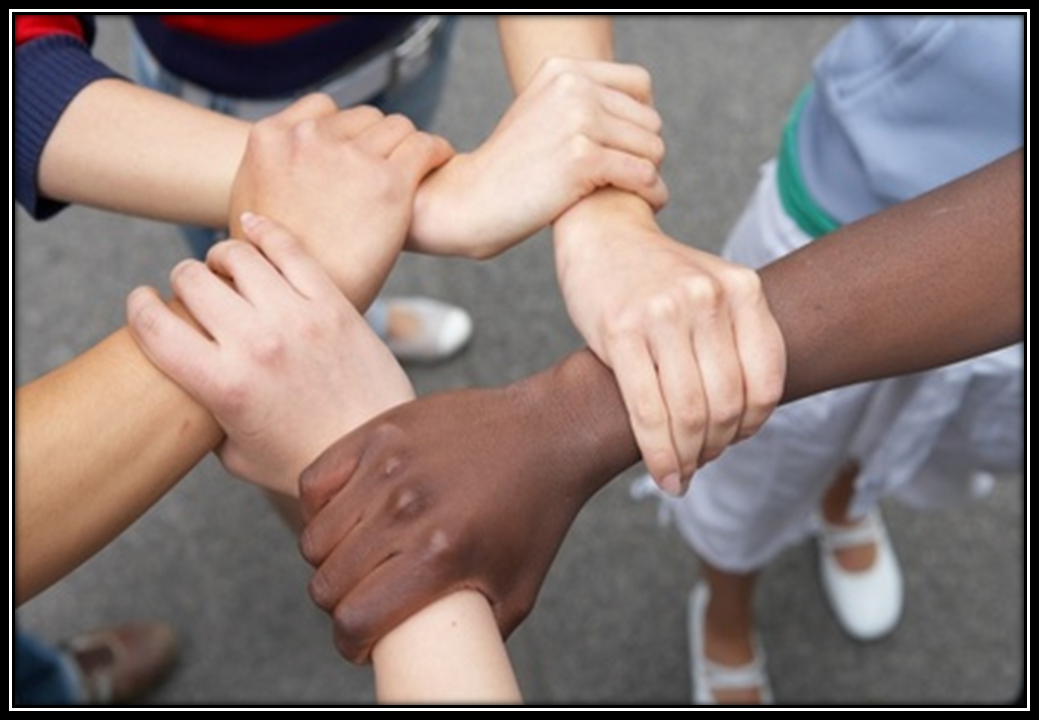                    МАОУ Гимназия №6 «Центр Горностай»                               Секция немецкого языка                             Poljanskaja Galinа und Makarewitsch Sofia                                                                      10 «i» Klasse                                                                                                          Научный руководитель –                                                                 Гейм Людмила Георгиевна,                                                                 Учитель немецкого языка Название исследовательского реферата :      «Толерантность вокруг нас …»Авторы: Макаревич София и Полянская Галина,                  ученицы 10 «и» класса Гимназии №6»Центр Горностай»Цель работы: Развитие толерантного отношения к одноклассникам, в школе , на улице, к людям разного возраста Создание и  воспитание  терпимого отношения   к людям другой национальности, цвета кожи, другой культуры и языка ….  другого мнения, другого социального статуса Создание  благоприятной атмосферы терпимости в школе и других общественных местахКороткое описание работы:Путем  сбора информации  по данной теме, распределения ее по группам проблем и изучения данного общественного явления  в современном демократическом обществе и школе – маленьком государстве детей, через наблюдения за поведением людей разных социальных групп друг к другу и на разных уровнях общения, путем анализа собранных фактов и примеров толерантного/ НЕ-толерантного отношения людей , путем анкетного опроса гимназистов, благодаря подборки литературы по изучаемой теме авторы  узнают информацию о ТОЛЕРАНТНОСТИ в разных странах (Германии, России, Армении и др.). Активно участвуя в международном проекте «Дискриминация. Не отводи взгляд!», имеют возможность  общаться со сверстниками трех  стран и вести совместную работу по данному вопросу. В результате создаются графики сравнения ситуации в Германии, России и Чехии.  Устанавливаются  новые виды толерантности (подклассы, подгруппы….). Данная работа выводит на межпредметный уровень изучения и рассмотрения данного общественного явления. Пишутся статьи, проводится дискуссия, конкурсы эссе и плакатов по теме «Толерантность» на школьном / городском   и всероссийском уровне…Авторы делают выводы и рекомендации  в рамках воспитательного процесса в гимназии. «Помощники» в работе:ОдноклассникиУчащиеся  и учителя гимназии № 6 «Центр Горностай», гимназия №16 «Французская» гимназия №3 и лицей №130.РодственникиГости – учителя и ученики из Гамбурга / Германия и Усти / Чехия.Основополагающий вопрос работы:Изучение  опыта России по решению вопроса: НЕ-толерантного отношения к  человеку- по национальному признаку- по социальной разности людей- по профессиональным качествам- по успешности - по внешности- по другим признакамВыработка предложений для реализации мини-проекта в рамках работы гимназии №6 «Центр Горностай»Изучение причин НЕ-толерантности в школьной срезеПроблемные вопросы:Отношение старшеклассников  к младшим ученикам, к учителя, к ученикам другой школыВклад школы в процесс воспитания толерантности  Выработка мероприятий в поддержку жизненной ситуации следующих социальных групп людей: инвалидов и малоимущихИспользование ИКТ : Использование Интернета для поиска необходимой информации и изучения ее, для переписки со сверстниками из Германии и Чехии. Создание презентации  Power Point  и оформления работы, для создания мини-проекта « Имеем право быть разными»Готовый продукт работы: Исследовательский реферат, презентация по теме, проведение конкурса  плакатов ,коллажей и  фото, выступление на  дискуссии  8 классов в рамках международного проекта „Schau nicht weg!“  и  на районной  НПК Возможные точки роста работы:Изучение данного вопроса на уровне разных общественных организацийВстреча с учащимися - инвалидами школы №133, «ДРООДИ» и ДЦ обученияУчастие во Всероссийском конкурсе исследовательских работ «Созидание и творчество», «Эврика»  и Фонда EVZ / ГерманияРазработка самостоятельного межшкольного  online- проекта « Имеем право быть разными!» (тематического проекта нашей гимназии с партнерскими школами г. Новосибирска,  г. Гамбурга , г. Хильдесхайма и г. Усти, с возможным привлечением учащихся частной школы на юге Индии, учащихся Румынии, Польши и Армении в рамках программы EVZ europeans for peace) . Концепция проекта разрабатывается Гейм Л.Г. и инициативной группой 8-10 классов.Выступление на IV. Региональном слете «Сохраним память»Руководитель работы: Гейм Людмила Георгиевна                                                учитель  и методист по немецкому языку, эксперт программы DSD,                                                тьютор волонтеров и практикантов из Германии, руководитель                                                обменных программ и проектов с Германией.                                **************************************************      Inhalt EinleitungHauptteilDefinition von ToleranzAbarte  der ToleranzToleranz in verschiedenen LändernUmfrage : Was denken die Kinder an dieses Gefühl ?FazitQuelle                 «Die Menschen, die viel Geduld, Ruhe und Toleranz haben, sind sie nicht nur glücklich  und emotional ausgeglichen, sondern auch haben sie  gute Gesundheit. Sie haben den starken Willen und guten Appetit, sie können ruhig einschlafen, weil ihr Gewissen nicht gestört und rein ist». Dalaj-Lama XIV«Люди, которые обладают большим терпением, спокойствием и толерантностью, не только счастливы и эмоционально уравновешенны, но и обладают хорошим здоровьем. У них сильная воля и хороший аппетит, они могут спокойно спать, п. ч. совесть у них чиста»  (перевод)Далай Лама XIVEinleitungIn letzten Jahren schreiben  Zeitungen und Internet  viele Artikeln zum großen  Problem T O L E R A N Z  in der ganzen  Welt und besonders in Megastädten, weil viele Leute  keine Geduld gegenüber den andersdenkenden Menschen zeigen  . Es gibt Fälle, wenn Probleme der Nicht -Toleranz  gibt, dann führt das zu  Konflikten, Kämpfen, Blutvergießen. Der Grund ist  das  Verlorengehen  von Toleranz zueinander, Unfähigkeit, sich taktvoll und intelligent zu verhalten und benehmen. Je mehr ist  sich von uns ein anderer  Mensch unterscheidet, desto mehr Reiz er hervorrufen kann.Das alles geschieht mit den Menschen nicht zufällig, da sich die Kette "anders – fremd – gefährlich" von den Jahrtausenden entwickelte. Doch ist die Geschichte der Menschheit eine Geschichte des Kampfes für die Territorien, die Ressourcen, der Möglichkeit mit anderen Menschen zu kommunizieren. Von da aus haben die Menschen den Wunsch auf  beliebige Weise, dem, der "nicht unser" oder "nicht solcher” ist, zu entgehen.Die Bedeutung der Toleranz  ist für unsere moderne Gesellschaft  sehr groß, da wir jetzt in der Epoche von  der  globalen Krise – sowohl politischen, als auch sozialen, und sittlichen leben. Aber gerade in der Toleranz  sehen Viele geistig - moralische, lebenswichtige  Notwendigkeit -  die der  Menschheit  "noch eine  Chance „ geschenkt wird, die Zivilisationen zu retten».In unserer Arbeit werden wir versuchen, sich diesem komplizierten Problem zurechtzufinden und wir werden Ihnen von  gesellschaftlichen Erscheinung   Toleranz erzählen, wir betrachten Abarte von der Toleranz und Toleranz in verschiedene Länder, wir akzeptieren dabei, wer in der Gesellschaft am meisten tolerant ist: die Kinder oder die Erwachsenen, sowie werden wir die Hauptprinzipien und die Regeln der Toleranz kennenlernen, die uns  helfen, die Konfliktsituationen zu vermeiden.Das  Hauptziel unserer Arbeit ist: grundsätzlich voll, den Begriff " Toleranz" zu studieren und, in die erhaltene Information  weiter  zu führen.Hauptteil  Definition                                                                                                                                                            Was bedeutet das Wort „Toleranz“?Natürlich ist das  eine schwere Frage. Aber jetzt sind wir  Philosophen und  möchten darüber am bisschen nachdenken.So sind wir der Meinung, dass „Toleranz“  ein besonderes Gefühl ist, das nicht jedem geeignet  ist. Es bedeutet Duldsamkeit nach der Beziehung der andere Meinung, der Lebensweise, der Religion und Nationalität.Aber genauer können wir definieren wenn wir ins Wörterbuch gucken, was dieses Wort  bedeutet,  wir können sicher  uns unbekannte  Bedeutung finden. z.B.: Toleranz (Duldsamkeit) ist allgemein ein Geltenlassen und Gewährenlassen fremder Überzeugungen, Handlungsweisen und Sitten. Umgangssprachlich ist damit heute häufig auch die Anerkennung einer Gleichberechtigung gemeint, die jedoch über den eigentlichen Begriff („Duldung“) hinausgeht.Aber wenn wir  eine Umfrage / Befragung   auf der Straße machen, was Toleranz bedeutet, können wir lächerliche Antworten bekommen. Viele Leute (besonders Jugendlichen) wissen nicht, was Toleranz ist. Trotzdem ist Toleranz  Grund für das Vertrauen, die  Kommunikation zwischen Schülern  und Lehrern  (z.B.). Ein einfacher Begriff ist Geduld, Portabilität und Nachsicht. Heute lebt man in der modernen Welt furchtbar, weil viele Leute Angst haben, allein  durch die dunklen  Straßen zu gehen  oder die  Tür den fremden  Menschen  zu öffnen. Deshalb gibt es ein Begriff  „tolerante  Welt“ . Das  ist  die Welt, die ohne Gewalt und Grausamkeit  existiert. Damit  die Menschen nicht vergessen, was „Toleranz“ ist, begehen  sie jedes Jahr „Den  Tag der Toleranz“. Am 16. November! Leider dominiert derzeit Aggressivität, als der Weg zur Erreichung der Ziele .Und nur Toleranz kann das stoppen. Deshalb hat  die Erkennung der Grundsätze von Toleranz große Rolle im täglichen Leben: Es ist die Ablehnung von Gewalt, wie unangemessene Mittel der Eingliederung des Menschen in irgendeiner Idee;Es ist  die Freiwilligkeit der Wahl (Fokus auf die Aufrichtigkeit seiner Überzeugungen, die «Freiheit des Gewissens») Es ist die Fähigkeit sich zu  zwingen, nicht zwingend andere;Es ist die Pflege der Gesetze, Traditionen und Bräuche, die nicht zu stören und  die sozialen Bedürfnisse  zu befriedigen;Zum wichtigsten Faktor der weltweiten Anerkennung der Notwendigkeit ist das, dass das  Problem der Toleranz in  « Die Erklärung von Prinzipien der Toleranz» (UNESCO, 1995) anerkannt wurde. Die Bedeutung der Bildung und Erziehung  von Toleranz bestätigt man  auf der staatlichen Ebene in Russland, wo vor kurzem die Federal Programm der Regierung der Russischen Föderation erklärt wurde und heißt  «Die Haltung der Toleranz und Prävention von Extremismus in der Russischen Gesellschaft» wurde.Abarte von der Toleranz  Von sich aus gibt es viele andere Bedeutungen der Duldsamkeit, zum Beispiel: 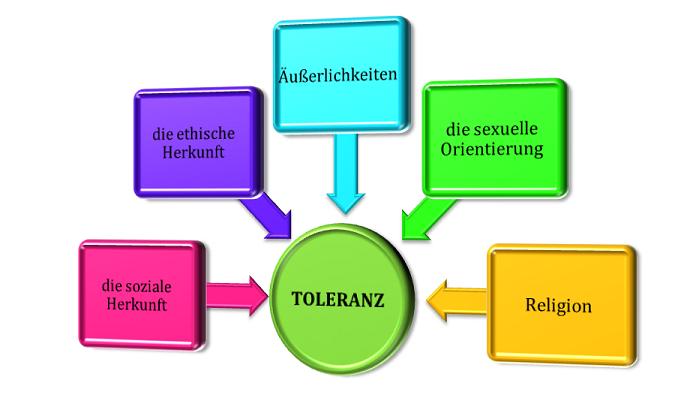 Die GendertoleranzDie rassenmässige und nationale ToleranzDie Toleranz in Bezug auf die BehindertenDie religiöse ToleranzDie sexuelle Toleranz Die politische ToleranzDie AusbildungstoleranzDie Interklassentoleranz                                                                                               Die Arbeitswelttoleranz…Aber in unserer Arbeit haben wir entschieden, solche Arten der Toleranz wie * nationale Toleranz,*  Ausbildungstoleranz*  religiöse Toleranz  ausführlich  zu betrachten, weil sie als die anschaulichsten  Beispiele der Toleranz sind.Nationаle ToleranzDie nationale Toleranz ist der besonders  verbreitete Begriff, der mit der Einheit in der Mannigfaltigkeit, zuschließend  die Koexistenz verschiedener sozialer, Wirtschafts-, politischen und kulturellen Interessen, der Ansichten, der Ideologie charakterisiert wird. Diese Erscheinung vermutet den Dialog zwischen verschiedenen Idiologien  und der  Zusammenarbeit in der sozialen Praxis aufgrund des gegenseitigen Verständnisses, der Achtung des Andersdenkenden  und der religiösen Überzeugungen, der Anerkennung der universellen Rechte und der Freiheiten des Menschen, der zu das nationale Einverständnis und zu die Stabilität in den Gesellschaften und den Staaten beiträgt.Rassenmässige ToleranzWenn die nationale Toleranz, wie wir die Sache ansehen,  innerstaatliche Erscheinung ist , so erscheint die internationale Toleranz  im  Rahmen des Staates. Die internationale Toleranz vermutet die Offenheit und die Zusammenarbeit in den politischen, Wirtschafts-, wissenschaftlichen und sozial-kulturellen Sphären mit anderen Ländern und  Völkern, die Achtung anderer Lebensweise aufgrund der Gleichberechtigung und des gegenseitigen Verständnisses, bei der Erhaltung und der Festigung der positiven nationalen Identität.Religiöse ToleranzDie Frage der religiösen Toleranz ist für die Sicherung der modernen Gesellschaften äußerst wichtig. Die religiöse Toleranz ist eine Grundlage der Versorgung der inneren Stabilität und der Integration der Gesellschaften, die sie von den Erschütterungen festhält, abschaffend die Spaltung der Nationen und der Staaten und endlich neutralisierend die politischen Ziele der äußerlichen religiösen Einwirkung (die Mission, die Einführung und den Vertrieb сектантских der Bewegungen). Unter den Bedingungen der Abwesenheit der religiösen Toleranz kann die religiös-Konfessionsmannigfaltigkeit der Gesellschaft zur Spaltung und обессилению es von innen bringen, die blutigen Kriege zu provozieren.Toleranz in verschiedene Länder In Deutschland:Volle DemokratieEines der tolerantesten Länder in Bezug auf die Migranten, zu anderen Kulturen und den Sprachen In Russland Diese Qualität ist nicht bei allen der  russischen Kultur eigen!Viele befinden sich in der Opposition zu verschiedenem Nationalitäten, aber die russischen Menschen in der Mehrheit sind in Bezug auf die Touristen sehr gastfreundlich und offen. Zur Zeit fehlen tatsachlich in Russland die objektiven Bedingungen für die Erziehung der Toleranz bei der Jugend. Es ist von vielen negativen Faktoren bedingt, die im Lande geschehen: die Abschwächung der Rolle des Staates und das Fallen seiner Autorität in der Gesellschaft, die Wirtschaftskrise, steigende Kriminalität in der Gesellschaften, die Entwertung der einheimischen Geschichte und  Kultur, das niedrige Niveau der sittlichen Kultur und anderes.Umfrage: Was denken die Kinder an diese Gefühl ?Der  Weg  zum Toleranz  beginnt  bei Kindern  schon in der Schule, wenn sie  mit kommunikativer  Toleranz konfrontieren (mit Toleranz beim  Gespräch  mit Mitschülern, Lehrern  und Eltern). Es ist wichtig zu wissen, dass die Möglichkeit der Erziehung  einer toleranten Persönlichkeit erscheint schon im Teenager-Alter, die  sich   Wertmaßstäbe, die Position von «Ich und die Gesellschaft» formen , summieren sich die Grundlagen sozialen Verhaltens der Person, gründen schon vorhandenen kleinen Erfahrungen und Charaktereigenschaften.In dem Gymnasium «Gornostay», wo wir lernen, kennt  man es hautnah  gut. Vor ein paar Jahren hat man begonnen, in der Schule „Den Tag der Toleranz“ zu begehen. Wenn man  noch keine Erfahrung hat, möchte  man  nur Umfrage  und Plakaten –Wettbewerb organisieren, die dem Begriff „Toleranz“ gewidmet werden. Und Fragen waren: *«Was ist Toleranz?» *  «Sind Sie eine tolerante  Person?».Die  Ergebnisse waren nicht sehr positiv, weil nur 22 Personen aus 160 Schülern wissen, was „Toleranz“  bedeutet.  Unsere  Gymnasiasten  nehmen an verschiedenen internationalen Projekten  teil. Viele von denen sind thematisiert  : z.B. :  „ Diskriminierung. Schau nicht weg!‘  und „ Tagung für Menschenrechte“.Laut vielen soziologischen Umfragen, die unter den Kindern und  Teenager in Russland und in anderen Ländern durchgeführt wurden, man kann  bewusst behaupten, dass es für   Kinder  leichter  ist ,   gemeinsame  Sprache miteinander  zu finden , als für   Erwachsene . Auf die Fragen: wie sie die Menschen anderer Hautfarbe wahrnehmen, die Glauben, der Sprache und ähnliches, hat die Mehrheit der Kinder geantwortet, dass solche Menschen ihre Freunde sein können, werden positiv wahrgenommen. Die Kinder sind im Vergleich zu den Erwachsenen mehr tolerant . Sie sind mehr offen   der Welt, deshalb antwortet die Welt ihnen mit Geborgenheit,  Liebe und  Wärme.     Auch als  die Frage über die  andere  Nationalität  des Freundes beantwortet wurde, ausgesprochen hat  die Mehrheit sehr positiv .Die Kinder und die Teenager haben auf die Fragen geantwortet ?   In wie fern  ist für sie die Nationalität ihrer Gleichaltrigen wichtig?                                                   - wurde geantwortet, dass nicht wichtig ist.  Das heißt, die Kinder schenken nicht  so  große Aufmerksamkeit der Nationalität, für sie sind der Umgang  und die Freundschaft  am wichtigsten.Kinders Meinungen bringen  ihre eigenen Eltern bei.  Es betrifft auch  direkt die Toleranz.       Deshalb  ist dieses Problem berührend.  Es ist notwendig, damit  die Erwachsenen es verstehen und  das würdige Beispiel der toleranten Beziehung nicht nur zu anderen Menschen, sondern auch zu den eigenen Kindern zeigen. Unter den Mitschülern haben wir  auch die kleine Umfrage  durchgeführt.  Die Ergebnisse waren sehr interessant, weil es nur  10  Schüler in unserer Klasse TOLERANT sind. Nicht tolerante Menschen haben im Leben mehr Schwierigkeiten, als tolerante. Solche Leute sind gekennzeichnet durch die Vorstellung von der eigenen Exklusivität, den Wunsch die  Verantwortung auf andere Schulter zu übertragen, ein Gefühl  einer drohenden  Gefahr mitzutragen.Alle Schüler haben sich  als tolerante Personen  gezeigt.Sie halten die Regeln toleranter Kommunikation, entwickelt auf der Grundlage der Prinzipien der Toleranz, z.B. 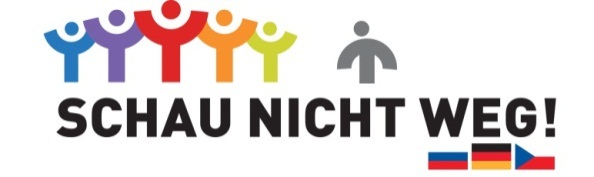 du solltest  Gesprächspartner respektieren;du  solltest versuchen   zu verstehen, was andere sagen;du solltest  andere  Meinungen  taktvoll wahrnehmen;du solltest  die besten Argumenten  entdecken;du solltest   Interesse der anderen berücksichtigen ;du solltest  die Rechte einer anderen Person nicht verletzen;du solltest auf die Menschenwürde achten ;du solltest  die anderen so wahrnehmen , wie sie  sind ;du solltest tolerant  zu  fremden  Meinungen bleiben …SchlussfolgerungToleranz ist eine sehr wichtige Eigenschaft des  Menschen – aber nicht jeder kann dieses Gefühl auf die Probe stellen. Es muss  allmählich in sich erzogen werden, je früher, desto besser: Du könntest  die Emotionen anderer Menschen verstehen  und  dieser Welt helfen, ein bisschen besser zu werden. Deshalb nimm   von den Kindern das, war den Kindern wie   der Status, die Nationalität und die Sprache nicht wichtig ist  Sie sind dieser Welt einfach offen  und tragen mit sich nur die positiven Emotionen mit.Jeder von uns ist nicht in der Lage, in kurzer Zeit  tolerant zu werden, sein Verhalten oder das Verhalten anderer Menschen zu ändern.Aber für die Generation dieses Jahrhunderts / Jahrtausends   ist  es wichtig, die Schritte in der Richtung „tolerante Welt „ Gesellschaft „ zu machen.Natürlich sind wir alle anders und unterschiedlich. Wir haben darauf Recht!Quellen:1 http://www.day.kiev.ua2 http://www.wikipedia.org3 http://www.iph.ras.ru4  Статья Марии Кудрявцевой   «Другой – чужой – опасный»,                газета «Ва – Банк в Новосибирске»,№ 52